AWANS ZAWODOWY NA STOPIEŃ NAUCZYCIELA DYPLOMOWANEGO
dla nauczycieli mianowanych odbywających staż wg przepisów przed 1 września 2022 roku
i zainteresowanych nauczycieli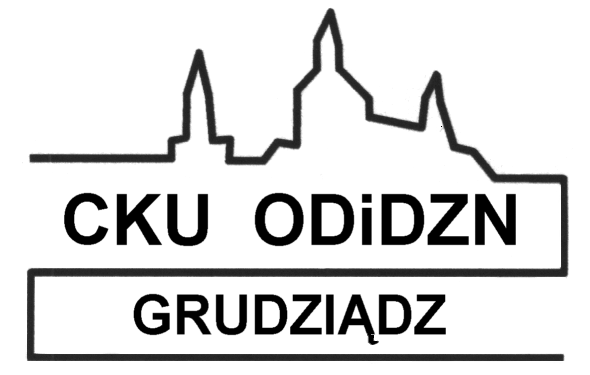 CENTRUM KSZTAŁCENIA USTAWICZNEGO    OŚRODEK DOSKONALENIA I DORADZTWA ZAWODOWEGO NAUCZYCIELI86-300 Grudziądz, ul. Legionów 2  tel. 56 45 136 31, 724 450 342, 603 260 303 fax.  56 45 136 32e-mail: sekretariat@odn-grudziadz.edu.pl      www.odn-grudziadz.edu.plAKREDYTOWANA PLACÓWKA DOSKONALENIA NAUCZYCIELITermin:29 marca 2023 roku,  godz. 16.00ZAPISY DO  23.03.2023 r.Forma:Szkolenie Szkolenie Liczba godzin:4 godziny dydaktyczne4 godziny dydaktyczneOdpłatność:80 zł Wpłata na konto Ośrodka 56 1020 5040 0000 6602 0117 1495 – po otrzymaniu informacji o zakwalifikowaniu się na szkolenie - wyłącznie przez osoby, które opłacają szkolenie indywidualnie. Jeśli płatnikiem jest szkoła/placówka  proszę nie dokonywać wpłaty - po szkoleniu wystawiona zostanie nota obciążeniowa/faktura.80 zł Wpłata na konto Ośrodka 56 1020 5040 0000 6602 0117 1495 – po otrzymaniu informacji o zakwalifikowaniu się na szkolenie - wyłącznie przez osoby, które opłacają szkolenie indywidualnie. Jeśli płatnikiem jest szkoła/placówka  proszę nie dokonywać wpłaty - po szkoleniu wystawiona zostanie nota obciążeniowa/faktura.Miejsce:Centrum Kształcenia Ustawicznego w Grudziądzu, ul. Legionów 2Centrum Kształcenia Ustawicznego w Grudziądzu, ul. Legionów 2Zakres tematyczny:Przepisy oświatowe regulujące awans zawodowy nauczycielaWarunki jakie musi spełnić nauczyciel ubiegający się o nadanie stopnia awansu zawodowego nauczyciela dyplomowanegoTerminarz podstawowych czynności obowiązujących w procedurach awansu zawodowego nauczycielaWymagania na stopień nauczyciela dyplomowanego – omówienieDokumenty jakie musi dołączyć nauczyciel do wniosku o postępowanie kwalifikacyjnePrzygotowanie się do rozmowy kwalifikacyjnej Praktyczne wskazówkiPrzepisy oświatowe regulujące awans zawodowy nauczycielaWarunki jakie musi spełnić nauczyciel ubiegający się o nadanie stopnia awansu zawodowego nauczyciela dyplomowanegoTerminarz podstawowych czynności obowiązujących w procedurach awansu zawodowego nauczycielaWymagania na stopień nauczyciela dyplomowanego – omówienieDokumenty jakie musi dołączyć nauczyciel do wniosku o postępowanie kwalifikacyjnePrzygotowanie się do rozmowy kwalifikacyjnej Praktyczne wskazówkiProwadzący:Jolanta Gruchlik - ekspert ds. awansu zawodowego czynnie uczestniczący 
w posiedzeniach komisji kwalifikacyjnych i egzaminacyjnych dla nauczycieli ubiegających się o kolejne stopnie awansu zawodowego, pracownik nadzoru pedagogicznegoJolanta Gruchlik - ekspert ds. awansu zawodowego czynnie uczestniczący 
w posiedzeniach komisji kwalifikacyjnych i egzaminacyjnych dla nauczycieli ubiegających się o kolejne stopnie awansu zawodowego, pracownik nadzoru pedagogicznegoKierownik szkolenia:Renata Franczak  – doradca metodyczny ODiDZNtel:  697397510                                 e-mail:  rfranczak@odn-grudziadz.edu.plRenata Franczak  – doradca metodyczny ODiDZNtel:  697397510                                 e-mail:  rfranczak@odn-grudziadz.edu.plOrganizacja:W celu potwierdzenia swojego uczestnictwa w szkoleniu należy wypełnić i przesłać Kartę zgłoszenia  - link do Karty https://tiny.pl/9kcwlKartę zgłoszenia można również pobrać ze strony Ośrodka http://www.odn-grudziadz.ehost.pl/ w zakładce Zapis elektroniczny lub Zgłoszenia  PobieralniaWarunek odbycia szkolenia – minimum 15 osób.Uczestnicy przed szkoleniem otrzymają, na wskazany w karcie zgłoszenia adres email, informację o zakwalifikowaniu się na szkolenieW celu potwierdzenia swojego uczestnictwa w szkoleniu należy wypełnić i przesłać Kartę zgłoszenia  - link do Karty https://tiny.pl/9kcwlKartę zgłoszenia można również pobrać ze strony Ośrodka http://www.odn-grudziadz.ehost.pl/ w zakładce Zapis elektroniczny lub Zgłoszenia  PobieralniaWarunek odbycia szkolenia – minimum 15 osób.Uczestnicy przed szkoleniem otrzymają, na wskazany w karcie zgłoszenia adres email, informację o zakwalifikowaniu się na szkolenie